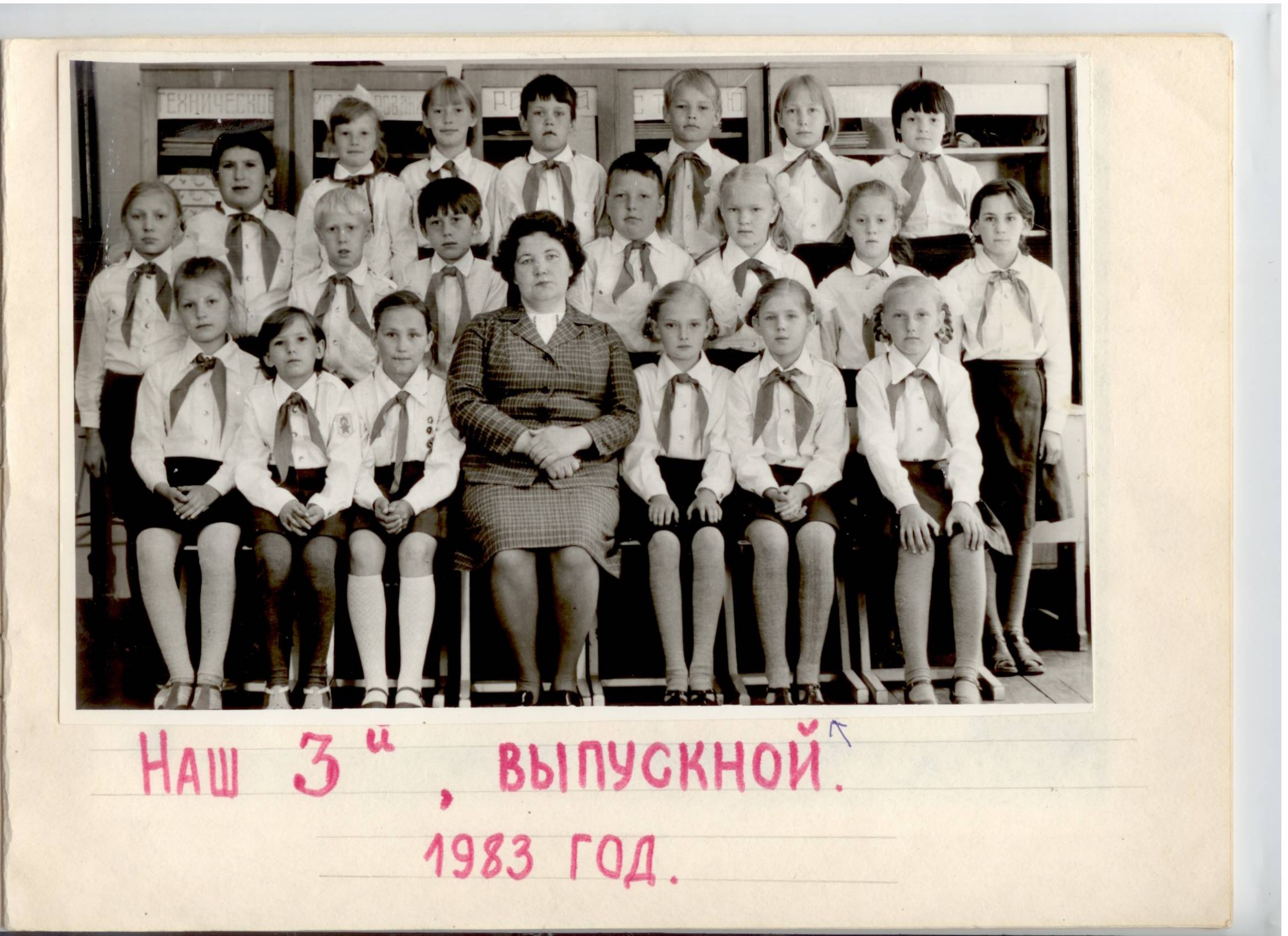 Ермакова Нина АлександровнаНачала работать в Травянской школе с 1963 года. Многие годы проработала учителем начальных классов. Нина Александровна все годы была классным руководителем, добрым и отзывчивым, строгим и отзывчивым. Была активным участником художественной самодеятельности. За добросовестный труд неоднократно награждалась грамотами школы, управления образования, в 1987 году награждена медалью «Ветеран труда»